WNIOSEK O WPIS DO BAZY COACHÓW W RAMACH INSTRUMENTU INNOVATION COACHŻyciorys kandydata na ekspertaKryteria dla kandydatów na ekspertów Dane osobowe kandydataDane osobowe kandydataDane osobowe kandydataDane osobowe kandydataDane osobowe kandydataImięNazwiskoData i miejsce urodzeniaNumer PESELAdres zameldowaniaAdres zameldowaniaAdres zameldowaniaAdres zameldowaniaAdres zameldowaniaUlica, nr domu, nr lokaluKod pocztowyNazwa miejscowościWojewództwoAdres korespondencyjnyAdres korespondencyjnyAdres korespondencyjnyAdres korespondencyjnyAdres korespondencyjnyUlica, nr domu, nr lokaluKod pocztowyNazwa miejscowościWojewództwoTelefonE-mailWykształcenie wyższe (w razie konieczności należy powielić poniższe rubryki)Wykształcenie wyższe (w razie konieczności należy powielić poniższe rubryki)Wykształcenie wyższe (w razie konieczności należy powielić poniższe rubryki)Wykształcenie wyższe (w razie konieczności należy powielić poniższe rubryki)Wykształcenie wyższe (w razie konieczności należy powielić poniższe rubryki)Jestem członkiem jednej z Grup Roboczych ds. krajowych inteligentnych specjalizacjiJestem członkiem jednej z Grup Roboczych ds. krajowych inteligentnych specjalizacjiJestem członkiem jednej z Grup Roboczych ds. krajowych inteligentnych specjalizacji   Tak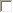    NieW przypadku zaznaczenie „Tak” należy podać nazwę Grupy Roboczej: W przypadku zaznaczenie „Tak” należy podać nazwę Grupy Roboczej: W przypadku zaznaczenie „Tak” należy podać nazwę Grupy Roboczej: W przypadku zaznaczenie „Tak” należy podać nazwę Grupy Roboczej: W przypadku zaznaczenie „Tak” należy podać nazwę Grupy Roboczej: Przebieg pracy zawodowejPrzebieg pracy zawodowejPrzebieg pracy zawodowejPrzebieg pracy zawodowejPrzebieg pracy zawodowejOkres zatrudnienia: od (m-c/rok) do (m-c/rok)Okres zatrudnienia: od (m-c/rok) do (m-c/rok)Nazwa pracodawcyNazwa pracodawcyAdresAdresZajmowane stanowiska(sekcja/wydział/ zespół/departament oraz zajmowane stanowisko służbowe)Zajmowane stanowiska(sekcja/wydział/ zespół/departament oraz zajmowane stanowisko służbowe)Zakres czynności na zajmowanym stanowiskuZakres czynności na zajmowanym stanowiskuInstytucja udzielająca rekomendacji (fakultatywnie)Instytucja udzielająca rekomendacji (fakultatywnie)NazwaAdresTelefonOsoba do kontaktuOkres współpracy:od (m-c/rok) do (m-c/rok)Charakter współpracyKryteria szczegółowe - obligatoryjneKryteria szczegółowe - obligatoryjneKryteria szczegółowe - obligatoryjneWymógOpis spełniania wymogu oraz wskazanie dokumentu potwierdzającego spełnienie wymogu przez kandydata (opis i dokument w punktach 1-5, opis w punktach 6-10)1.Wykształcenie wyższe(najwyższy uzyskany tytuł, rok, uczelnia).2.Udokumentowane doświadczenie w co najmniej jednej sekcji (obszarze działalności gospodarczej) wg Polskiej Klasyfikacji Działalności (PKD), tj.  przynajmniej 4-letnie – biorąc pod uwagę ostatnie 5 lat.Celem opisu spełnienia wymogu, proszę wypełnić Załącznik - Poziom kompetencji w wybranych branżach PKD3.Udokumentowana praktyka w obszarze KIS, w ramach którego aplikuje kandydat tj. przynajmniej 3-letnie – biorąc pod uwagę ostatnie pięć lat.Proszę o wskazanie KIS z listy rozwijanej.4.Udokumentowane doświadczenie, tj. przynajmniej 3-letnie – biorąc pod uwagę ostatnie 5 lat, w zakresie innowacji: produktoweji/lubw procesie biznesowym5.Wiedza z zakresu:Wybranej (ych) KIS/sekcji PKD oraz aktualnego stanu badań i wykorzystania ich w  przemyśle,prowadzenia prac B+R,wdrożenia i komercjalizacji wyników prac B+R (innowacyjnych produktów/technologii),założeń metodologicznych „audytu innowacyjności” lub innych narzędzi służących rozpoznaniu potrzeb i potencjału wewnętrznego przedsiębiorstwa oraz wskazania ścieżki zwiększenia innowacyjności.6.Znajomość nowoczesnych technologii/ produktów stosowanych na świecie umożliwiająca ocenę potencjału rynkowego technologii/produktów w branży(ach) działalności wskazanych przez kandydata.7.Znajomość problematyki związanej z innowacyjnością i konkurencyjnością przedsiębiorstw.8.Znajomość problematyki ochrony własności intelektualnej.9.Znajomość realiów gospodarczych i uwarunkowań prawnych w branży, do której aplikuje kandydat.10.Posiadanie wiedzy w zakresie uwarunkowań prawnych oraz celów i sposobu realizacji Programu Fundusze Europejskie dla Nowoczesnej Gospodarki FENG, Programów Ramowych UE i innych dostępnych programów na rzecz rozwoju B+R+I. Kryteria pożądane Kryteria pożądane Kryteria pożądane WymógWymógOpis spełniania wymogu 1.Posiadanie stopnia doktora nauk lub wyższego we wskazanym obszarze działalności gospodarczej (PKD) lub w obszarze pochodnym.2.Udział w charakterze członka zespołu badawczego lub naukowego lub eksperta w przedsięwzięciach realizowanych na rzecz przedsiębiorstw z danej branży, wskazanej przez kandydata.3.Minimum 3-letnie doświadczenie we wdrażaniu wyników prac badawczo-rozwojowych (komercjalizacja prawa własności przemysłowej lub inna forma wdrożenia wyników własnych prac B+R).4.Doświadczenie w ocenie potencjału komercyjnego projektów przedsięwzięć gospodarczych.5.Opracowanie w ostatnich trzech latach co najmniej jednej publikacji (autorstwo, współautorstwo, redakcja naukowa) w obszarze związanym ze wskazaną branżą lub co najmniej jednej publikacji dotyczącej:innowacji lub zarządzania innowacjami                    w różnych sektorach gospodarki, lubinstytucji otoczenia biznesu (parki technologiczne, centra transferu technologii, inkubatory technologiczne), lubmetod komercjalizacji wyników badań naukowych i technologii, lubmetod wyceny innowacyjnych przedsiębiorstw lub technologii, lubnarzędzi rozpoznania potrzeb i potencjału wewnętrznego przedsiębiorstwa oraz wskazania ścieżki zwiększenia innowacyjności.